1. DAN KARIJERA16. & 17. Siječnja 2019.Pozivamo Vas da nam se pridružite na 1. danu karijera kojeg samo za Vas organizira luksuzno turističko imanje Fenomen Plitvice16. siječnja 2019. – od 11:00 do 16:00 sati17. siječnja 2019. – od 09:00 do 12:00 satiPridružite nam se i postanite dio uspješnog hotelijerskog tima Fenomena Plitvice!Za sve informacije i upite nazovite nas na 099 2282 105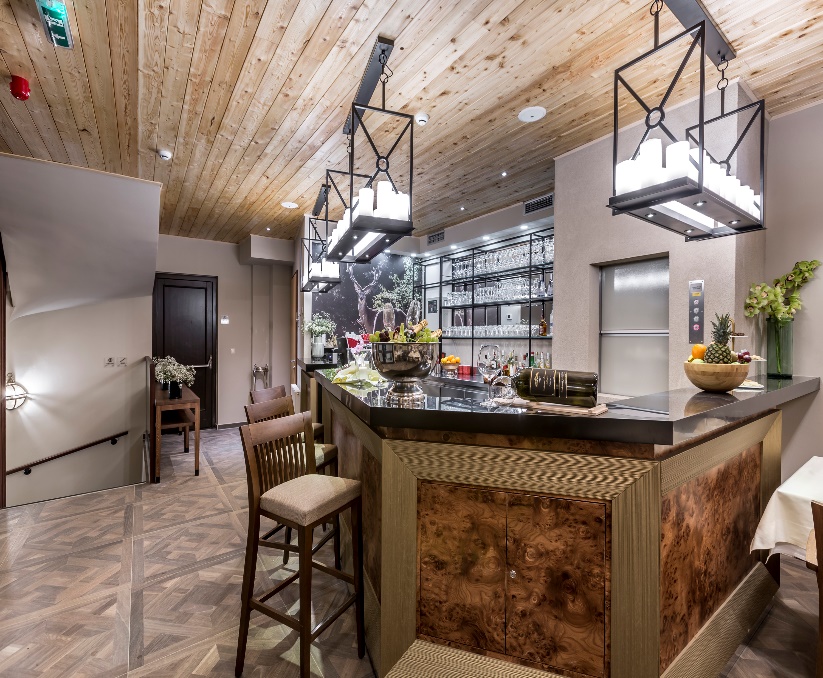 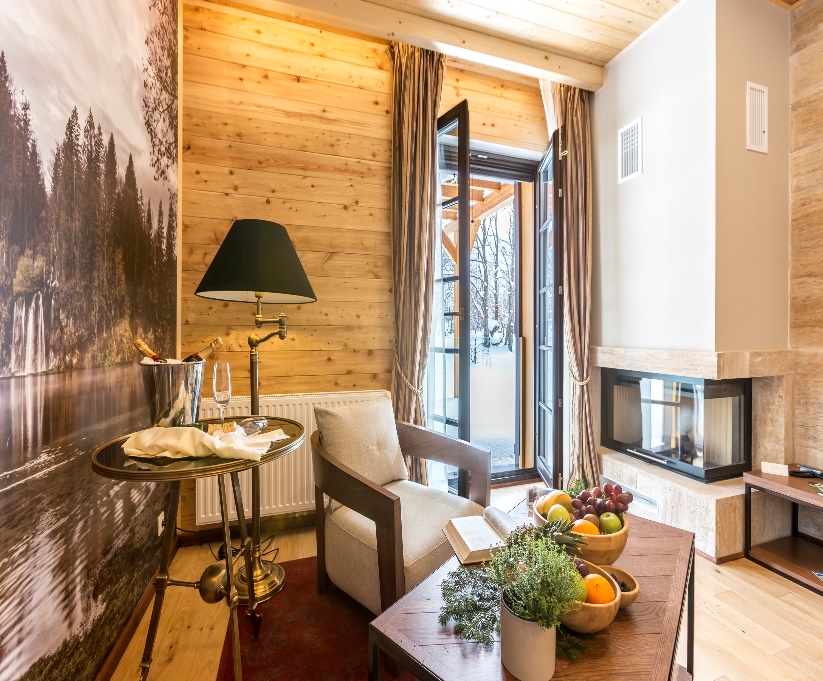 